REQUESTS AND ACKNOWLEDGEMENTS FOR THE ‘THIS IS MUHAMMAD’ E-BOOKLET AND THE HAJJ E-BOOKLETVOL. 2	From the Archive of Dr Umar Azam	Manchester, UKNovember 2011REQUEST FOR THIS IS MUHAMMAD صلى الله عليه وسلم e-book and the HAJJ book by Muhammad JavadReply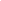 ASSALAMU ALAIKUM,REQUEST FOR THE GREAT BOOKS.JAZAKALLAH KHAIRANMUHAMMAD NURUDEEN>>>>>>>>>>>>>>>>>>>>>>>>>>>>>>>>Re: REQUEST THIS IS MUHAMMAD صلى الله عليه وسلم e-book and the HAJJ book by Muhammad Javad, BOTH FREE,ReplyDEAR DR. UMAR AZAM. ASSALAMUALAIKUM. 
WITH MUCH RESPECT TO YOU, I WISH TO REQUEST THESE COPIES FROM YOU. I THANK YOU VERY MUCH. MAY ALLAH BLESS YOU. WASSALAM.>>>>>>>>>>>>>>>>>>>>>>>>>>>>>>>hide details Oct 3>>>>>>>>>>>>>>>>>>>>>>>>>>>>>>>>>Dear Dr. Umar Azam,Assalam alaykum waramotullaha wabakatuhu. Please send me a copy of "This is Mohammad" (SAW) e-book and Hajj book.May the Almighty Allah bless you abundantly as you continue to propagate Al Islam. AmiiiinRosheedah>>>>>>>>>>>>>>>>>>>>>>>>>>>>>>>>Re: Fwd: Fw: THE HOLY QURAN, THE DUA-E-SHIFAA AND DUAS BOOKLET ARE ATTACHEDReplyDear Azam Saheb:  AOAI thank you very much for sending me precious copies of holy quran and dua. I pray for your well being and of ur family for the rest of my life.RegardsKhawar Habib >>>>>>>>>>>>>>>>>>>>>>>>>>>>>>>>>>THE HAJJ BOOK BY M.JAVAD IS ATTACHED!ReplySALAM, IF THERE IS ANY KIND OF PROBLEM WITH THE ATTACHMENT OR OPENING THE ATTACHMENT, THEN PLEASE EMAIL ME AGAIN.  I'VE SENT THE ATTACHMENT TO MYSELF TOO, TO TEST IT!DR UMAR>>>>>>>>>>>>>>>>>>>>>>>>>>>>>>>>>>>>>>Malekum Salam waramatul lahi wabaratu>>>>>>>>>>>>>>>>>>>>>>>>>>>>>>>>>W/Salam thank you for the holy Quran, and all the duas duroods etc.- Show quoted text ->>>>>>>>>>>>>>>>>>>>>>>>>>>>>>Thank you for all these resources!!! Br. Musa I hope this helps somewhat.--Alia- Show quoted text --- Jazak Allahu Khairan, 

Alia Salem
Office ManagerBaitulmaal972-257-2564
972-258-1396 fax
sec@baitulmaal.org>>>>>>>>>>>>>>>>>>>>>>>>>>>>>>>>>>>>>>>>>>>>>>>>>>>>>>>>>>>>>>>>>>>>>>>>>Salam BrotherShukran for this email and the various others that you sent through to me.May Allah reward you and grant you the benefits of this month.SalamAziz>>>>>>>>>>>>>>>>>>>>>>>>>>>>>>>>>>>>>>>>>>>>>>>>>>>>>>>>>>>>>>>>>>>>>>>>>>>Received. Jazakumulahu khairan.<img src="http://us.i1.yimg.com/us.yimg.com/i/mesg/tsmileys2/47.gif"><em><font color="#80ff00">Dr Lateef Hakeem Olukorede</font></em>email: <a rel="nofollow" target="_blank" href="mailto:drlateef@yahoo.com">drlateef@yahoo.com</a>, <a rel="nofollow" target="_blank" href="mailto:haklat@hotmail.com">haklat@hotmail.com</a>.>>>>>>>>>>>>>>>>>>>>>>>>>>>>>>>>>>>>>>>>>>>>>>>>>>>>>>>>>>>>>>>>>>>>>AS REC. & FORWARDED----- Forwarded Message ----
From: UMAR AZAM <islamicwork@googlemail.com>- Show quoted text -- Show quoted text -4 attachments — Download all attachments  >>>>>>>>>>>>>>>>>>>>>>>>>>>>>>>>>>>>>>>>>>>>>>>>>>>>>>>>>>>>>>>>>>>>What's wrong?  You have sent the same email 28 times!!!...........SALAM.  NO, I ONLY SENT 14 DIFFERENT E-MAILS.  MUST BE SOME TECHNICAL PROBLEM IF WHAT YOU ARE SAYING IS TRUE.  WILL NOT BOTHER YOU AGAIN - IT WAS A ONE-OFF MAILING.>>>>>>>>>>>>>>>>>>>>>>>>>>>>>>>>>>>>>>>>>>>>>>>>>>>>>>>>>>THE HAJJ BOOK BY M.JAVAD IS ATTACHED!ReplySALAM, IF THERE IS ANY KIND OF PROBLEM WITH THE ATTACHMENT OR OPENING THE ATTACHMENT, THEN PLEASE EMAIL ME AGAIN.  I'VE SENT THE ATTACHMENT TO MYSELF TOO, TO TEST IT!DR UMAR>>>>>>>>>>>>>>>>>>>>>>>>>>>>>>>>>>>>>>>>>>>>>>>>>>>>>>>>>>>>>>>>>>>>>>>>.Salaam
Thank U very much Mr Umar. I have recvd the same. May Allah Subhana wa Taala gv U ajr for the same, Amin

Shoeb Khan>>>>>>>>>>>>>>>>>>>>>>>>>>>>>>>>>>>>>>>>>>>>>>>>>>>>>>>>>>>...>>>>>>>>>>>>>>>>>>>>>>>>>>>>>>>>>>>>>>>>>>>>>>>>>>>>>>>>>>>>>>>>>>>Your Kind Email has been received. Thank you. We will reply you ASAP. (Editor's Desk)>>>>>>>>>>>>>>>>>>>>>>>>>>>>>>>>>>>>>>>>>>>>>>>>>>>>>>>>>>>Salaam, you sending only a cover. Where is the book?>>>>>>>>>>>>>>>>>>>>>>>>>>>>>>>>>>>>>>>>>>>>>>>>>>>>>>>>>>Thanks I received the documents.- Show quoted text --- Ehsanullah Wardak
Program Associate
Strategic Coordination UnitIndependent Directorate of Local GovernanceIslamic Republic of Afghanistan
Mobile: 0093700182266
Email: ehsan.wardak@idlg.gov.af>>>>>>>>>>>>>>>>>>>>>>>>>>>>>>>>>>>>>>>>>>>>>>>>>>>>>>>>>>>>>>>>>>>>>..
Assalamualaikum

I have not been able to download a copy of the book 'This is Muhammad'.

Jazak Allah
>>>>>>>>>>>>>>>>>>>>>>>>>>>>>>>>>>>>>>>>>>>>>>>>>>>>>>>>>>>>.Asalamu Alaykum,All documents including the Holy and Magnificient Quran were received with thanks.Jazakullaha Khairun.>>>>>>>>>>>>>>>>>>>>>>>>>>>>>>>>>>>>>>>>>>>>>>>>>>>>>>>>>>>COVER OF BOOKLET ON HAJJ IS ATTACHED.ReplySALAM>>>>>>>>>>>>>>>>>>>>>>>>>>>>>>>>>>>>>>>>>>>>>>>>>>>>>>>>>>>>>>>>>>>>>XTHIS IS MUHAMMAD S.A.W. AND HAJJ BOOKXhide details Oct 9XTHIS IS MUHAMMAD S.A.W. AND HAJJ BOOKXhide details Oct 3fromBEN ABDUL JAMAL MUSLIM YOUTH bajamusay@yahoo.comBEN ABDUL JAMAL MUSLIM YOUTH bajamusay@yahoo.comreply-toreply-toBEN ABDUL JAMAL MUSLIM YOUTH <bajamusay@yahoo.com>
BEN ABDUL JAMAL MUSLIM YOUTH <bajamusay@yahoo.com>
totoUMAR AZAM <islamicwork@googlemail.com>
UMAR AZAM <islamicwork@googlemail.com>
datedateMon, Oct 3, 2011 at 11:18 PMMon, Oct 3, 2011 at 11:18 PMsubjectsubjectRe: REQUEST THIS IS MUHAMMAD صلى الله عليه وسلم e-book and the HAJJ book by Muhammad Javad, BOTH FREE,Re: REQUEST THIS IS MUHAMMAD صلى الله عليه وسلم e-book and the HAJJ book by Muhammad Javad, BOTH FREE,mailed-bymailed-byyahoo.comyahoo.comsigned-bysigned-byyahoo.comyahoo.comImportant mainly because you often read messages with this label.Important mainly because you often read messages with this label.hide details Oct 9XRECEIVEDXTHIS IS MUHAMMAD S.A.W. AND HAJJ BOOKXshow details Aug 22XDELIVERY FAILEDXDISTRIBUTIONXTHIS IS MUHAMMAD S.A.W. AND HAJJ BOOKXhide details Sep 27 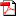 HajjFINAL.pdf
18854K   View   Download  hide details Aug 23hide details Aug 26hide details Aug 27hide details Aug 28hide details Sep 7hide details Sep 13 PRAYER FOR HOUSE IN PARADISE.jpg
48K   View   Download  Holy_Quran.pdf
4228K   View   Download  Duaa-e-Shifaa.pdf
288K   View   Download  Essential_Duas.pdf
1081K   View   Download  hide details Sep 26hide details Sep 26XDELIVERY FAILEDXDISTRIBUTIONXTHIS IS MUHAMMAD S.A.W. AND HAJJ BOOKXhide details Sep 27 HajjFINAL.pdf
18854K   View   Download  hide details Sep 30Fw: { *~U I M ~*} "This is Mohammad" In English E Book (Rare Collections) [1 Attachment]ReplyhereDr Umar AzamSee these Websites and sign my Guestbooks please:www.dr-umar-azam.comwww.dr-umar-azam.co.ukhttp://dr-umar-azam.weebly.com----- Forwarded Message -----
From: Mohammad Sultan <er_sulthan@yahoo.com>
To: 
Sent: Tuesday, 16 August 2011, 16:47
Subject: { *~U I M ~*} "This is Mohammad" In English E Book (Rare Collections) [1 Attachment][Attachment(s) from Mohammad Sultan included below]__._,_.___Attachment(s) from Mohammad Sultan1 of 1 File(s) this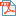 Reply to sender | Reply to group | Reply via web post | Start a New TopicMessages in this topic (1)RECENT ACTIVITY:Visit Your Group          United Indian Muslims grOup
¤ Visit our web                                    
http://groups.yahoo.com/group/unitedindianmuslims           
¤ Post your mails at 
unitedindianmuslims@yahoogroups.com
¤ Send blank email to join us                      
unitedindianmuslims-subscribe@yahoogroups.com                
        United Indian Muslims grOup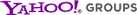 Switch to: Text-Only, Daily Digest • Unsubscribe • Terms of Use.hide details Sep 14hide details Sep 30hide details Oct 3hide details Oct 6hide details Oct 6XDELIVERY FAILEDXDISTRIBUTIONXTHIS IS MUHAMMAD S.A.W. AND HAJJ BOOKXshow details Sep 27 HajjCover(1).pdf
162K   View   Download  